Exercise of the Week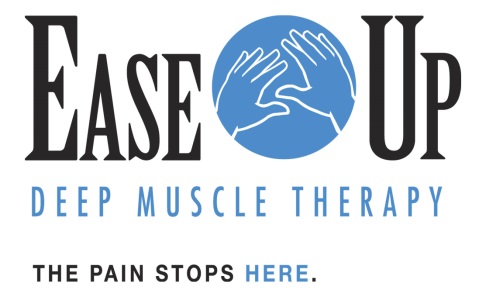 Week Two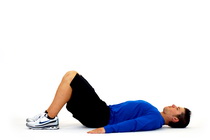 Core Exercise Two:  MarchingObjective: To improve the functional capacity of the muscles that stabilize the spine and pelvis.Preparation1.  Lie on back with knees bent, feet flat, toes pointing straight ahead, and arms by sides.Movement2.  Do the drawing-in maneuver (draw navel in, squeeze buttock, slowly tuck chin in and push      head toward the floor).3.  Slowly lift one foot off the floor only as high as can be controlled.  Maintain the     drawing-in maneuver.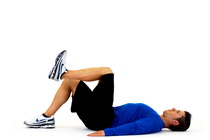 4. Hold for 2 seconds.5.  Slowly lower leg to a count of 4 seconds.6.  Repeat on the opposite leg.Key Points1.  Keep knees in line with your hips.  Avoid moving legs in or out.2.  Make sure that you maintain the drawing-in maneuver throughout the duration of this      exercise.  This ensures the intrinsic core stabilizers are staying activated.3.  This exercise involve little motion thought the spine and pelvic.